Σας  επισυνάπτουμε την  ανακοίνωση – πρόσκληση για το Πανελλήνιο Συνέδριο Μουσειακής Αγωγής και Εκπαίδευσης με τίτλο:«Αξιοποιώντας τα μουσεία, τα τοπία μνήμης και τους γεώτοπους για την εκπαίδευση του πολίτη στον 21ο αιώνα».Ο Περιφερειακός Διευθυντής                                                                                                                           Χρήστος ΔημητρίουΕσωτερική διανομή:                                                                                                               Τμήμα Επιστημονικής & Παιδαγωγικής Καθοδήγησης ΠΕΠΙΝΑΚΑΣ ΑΠΟΔΕΚΤΩΝ Πανελλήνιο Συνέδριο Μουσειακής Αγωγής και ΕκπαίδευσηςΗ Περιφερειακή Διεύθυνση Πρωτοβάθμιας και Δευτεροβάθμιας Εκπαίδευσης Στερεάς Ελλάδας, η Περιφέρεια Στερεάς Ελλάδας και το Ινστιτούτο Εκπαιδευτικής Πολιτικής σας προσκαλούν στο τριήμερο Πανελλήνιο Συνέδριο Μουσειακής  Αγωγής  και Εκπαίδευσης. Το συνέδριο θα πραγματοποιηθεί στη Θήβα (Συνεδριακό Κέντρο Δήμου Θηβαίων), στις 12 έως 14 Μαΐου, (Παρασκευή απόγευμα έως μεσημέρι Κυριακής), με αφορμή τα εγκαίνια του νέου Μουσείου Θηβών και θέμα:«Αξιοποιώντας τα μουσεία, τα τοπία μνήμης και τους γεώτοπους για την εκπαίδευση του πολίτη στον 21ο αιώνα» Οι εργασίες του συνεδρίου περιλαμβάνουν δύο διακριτά μέρη:Στο πρώτο θα παρουσιαστούν εισηγήσεις προσκεκλημένων επιστημόνων, οι οποίες καλύπτουν τις θεματικές του συνεδρίου και οι οποίες θα ανακοινωθούν το αμέσως επόμενο διάστημα. Σε αυτό το κομμάτι εντάσσεται και η παρουσίαση των εκπαιδευτικών προγραμμάτων, μουσειοσκευών κλπ 4 ελληνικών μουσείων (μουσείο Ακρόπολης, Βυζαντινό & Χριστιανικό μουσείο Αθηνών, Αρχαιολογικό μουσείο Θεσ/νίκης, μουσείο Φυσικής Ιστορίας Γουλανδρή)Στο δεύτερο μέρος θα παρουσιαστούν 10 εκπαιδευτικά προγράμματα, τα οποία σχεδιάζονται αυτή την περίοδο από ομάδες εκπαιδευτικών Α΄/θμιας και Β΄/θμιας Εκπαίδευσης, (συμμετέχουν 200 εκπ/κοί), ειδικά για τις εργασίες του συνεδρίου σε βιωματικά εργαστήρια για 10 επιλεγμένα μουσεία/ τόπους μνήμης/ γεώτοπους της Στερεάς Ελλάδας με την καθοδήγηση εξειδικευμένων μουσειοπαιδαγωγών.Παράλληλα με τις εργασίες του συνεδρίου, προγραμματίζονται:έκθεση αναρτημένων εργασιών, (POSTERS) σε ειδικά διαμορφωμένο χώρο του συνεδριακού κέντρου, στην οποία έχουν προσκληθεί όλα τα  μουσεία / συλλογές/ περιβαλλοντικά κέντρα/ γεώτοποι / τεχνοχώροι της Στερεάς Ελλάδας με πληροφορίες για τα εκθέματα, τα εκπαιδευτικά προγράμματα & τις εκπαιδευτικές δραστηριότητες που διαθέτουν.Δωρεάν επίσκεψη στο παρακείμενο μουσείο των Θηβών για τους όλους τους εγγεγραμμένους συνέδρους κατά τη διάρκεια των 3ήμερων εργασιών του συνεδρίου. Προβολή 2 ταινιών  3D με θέματα: «Μυκηναϊκό ανάκτορο» και «Μαντείο του Τροφωνίου». Η προβολή θα πραγματοποιείται σε ειδικά διαμορφωμένη αίθουσα του συνεδριακού κέντρου, συγκεκριμένες ώρες και θα την παρακολουθήσουν όσοι/ες δηλώσουν εκ των προτέρων συμμετοχή, (Σε επόμενη ανακοίνωση θα ενημερωθείτε για τον τρόπο  δήλωσης συμμετοχής).    Η εγγραφή στο συνέδριο είναι δωρεάν για όλους τους συνέδρους, ενώ καταβάλλεται προσπάθεια, μέσω των συλλόγων εκπαιδευτικών Α΄/θμιας και Β΄/θμιας Εκπαίδευσης να εξασφαλιστεί δωρεάν ή με συμβολικό αντίτιμο η μεταφορά των εκπαιδευτικών από τις έδρες των περιφερειακών ενοτήτων προς τον τόπο του συνεδρίου. Αναλυτικά οι πληροφορίες για το συνέδριο είναι αναρτημένες στην ιστοσελίδα της Περιφερειακής Δ/νσης Εκπ/σης Στερεάς Ελλάδας http://stellad.pde.sch.gr/new/ στο σύνδεσμο «Πανελλήνιο Συνέδριο Μουσειακής Αγωγής»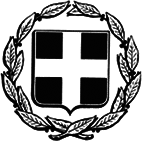 ΕΛΛΗΝΙΚΗ ΔΗΜΟΚΡΑΤΙΑΥΠΟΥΡΓΕΙΟ ΠΑΙΔΕΙΑΣ, ΕΡΕΥΝΑΣ ΚΑΙ ΘΡΗΣΚΕΥΜΑΤΩΝΠΕΡΙΦΕΡΕΙΑΚΗ ΔΙΕΥΘΥΝΣΗΑ/ΘΜΙΑΣ ΚΑΙ Β/ΘΜΙΑΣ ΕΚΠΑΙΔΕΥΣΗΣΣΤΕΡΕΑΣ ΕΛΛΑΔΑΣΤΜΗΜΑΤΑ ΕΠΙΣΤΗΜΟΝΙΚΗΣ & ΠΑΙΔΑΓΩΓΙΚΗΣ ΚΑΘΟΔΗΓΗΣΗΣ Π. Ε. και Δ.Ε.ΕΛΛΗΝΙΚΗ ΔΗΜΟΚΡΑΤΙΑΥΠΟΥΡΓΕΙΟ ΠΑΙΔΕΙΑΣ, ΕΡΕΥΝΑΣ ΚΑΙ ΘΡΗΣΚΕΥΜΑΤΩΝΠΕΡΙΦΕΡΕΙΑΚΗ ΔΙΕΥΘΥΝΣΗΑ/ΘΜΙΑΣ ΚΑΙ Β/ΘΜΙΑΣ ΕΚΠΑΙΔΕΥΣΗΣΣΤΕΡΕΑΣ ΕΛΛΑΔΑΣΤΜΗΜΑΤΑ ΕΠΙΣΤΗΜΟΝΙΚΗΣ & ΠΑΙΔΑΓΩΓΙΚΗΣ ΚΑΘΟΔΗΓΗΣΗΣ Π. Ε. και Δ.Ε.                                                            ΛΑΜΙΑ  3/4/2017                                                    Αρ. Πρωτ.: Φ.15/2759  Ταχ. Δ/νση:      Αρκαδίου 8  Λαμία 35131  Πληροφορίες:  Ελένη Μπενιάτα, Κων/νος Αργυρόπουλος  Τηλέφωνο:        22310 66151   Fax:                     22310 66167     e-mail:                mail@stellad.pde.sch.gr                              synedriothiva@gmail.comΠΡΟΣ : ΠΙΝΑΚΑ ΑΠΟΔΕΚΤΩΝΠΡΟΣ : ΠΙΝΑΚΑ ΑΠΟΔΕΚΤΩΝΘΕΜΑ:«Ανακοίνωση – πρόσκληση στο Πανελλήνιο Συνέδριο Μουσειακής Αγωγής και Εκπαίδευσης »1.   Σχολικές Μονάδες Α/θμιας και Β/θμιας Εκπ/σης Στερεάς Ελλάδας (μέσω των οικείων Δ/νσεων)2.   Σχολικούς Συμβούλους Α/θμιας και Β/θμιας Εκπ/σης Στερεάς Ελλάδας3.   Δ/ντές  Α/θμιας και Β/θμιας Εκπ/σης Στερεάς Ελλάδας4.   Υπεύθυνους Σχολ. Δραστηριοτήτων Α/θμιας και Β/θμιας Στερεάς Ελλάδας (μέσω των οικείων Δ/νσεων)5.   ΚΕΔΔΥ Στερεάς Ελλάδας6.   ΚΕΣΥΠ Στερεάς Ελλάδας (μέσω των οικείων Δ/νσεων)7.   ΚΕΠΛΗΝΕΤ Στερεάς Ελλάδας (μέσω των οικείων Δ/νσεων)8.   Σ.Σ.Ν. Στερεάς Ελλάδας (μέσω των οικείων Δ/νσεων) 9.   Συλλόγους Εκπ/κών  εκπαιδευτικών Α΄/θμιας & Β΄/θμιας Εκπαίδευσης Στερεάς Ελλάδας10. Περιφέρεια Στερεάς Ελλάδας 11. Περιφερειακές ενότητες  Στερεάς Ελλάδας12. Δήμους Στερεάς Ελλάδας13. Εφορείες Αρχαιοτήτων  Στερεάς Ελλάδας 14. Συλλόγους Γονέων & Κηδεμόνων (μέσω Συνομοσπονδίας)15. ΥΠΠΕΘ (Δ/νση Σπουδών ΠΕ & ΔΕ)16. ΙΕΠ (Δ.Σ.)17. Περιφερειακές Δ/νσεις Εκπ/σης της χώρας18. Δ/νσεις  ΠΕ & ΔΕ   της χώρας (μέσω ΠΔΕ)19. Σχολικές μονάδες  ΠΕ & ΔΕ  της χώρας (μέσω Δ/νσεων  ΠΕ & ΔΕ   )20. Πανελλήνια Ένωση Σχολικών Συμβούλων